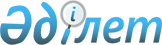 О внесении изменений в решение Казталовского районного маслихата от 22 апреля 2016 года № 3-4 "О дополнительном регламентировании порядка проведения собраний, митингов, шествий, пикетов и демонстраций в Казталовском районе"
					
			Утративший силу
			
			
		
					Решение Казталовского районного маслихата Западно-Казахстанской области от 22 июня 2016 года № 4-4. Зарегистрировано Департаментом юстиции Западно-Казахстанской области 12 июля 2016 года № 4469. Утратило силу решением Казталовского районного маслихата Западно-Казахстанской области от 13 февраля 2020 года № 44-9
      Сноска. Утратило силу решением Казталовского районного маслихата Западно-Казахстанской области от 13.02.2020 № 44-9 (вводится в действие со дня первого официального опубликования).

      В соответствии с Законами Республики Казахстан от 23 января 2001 года "О местном государственном управлении и самоуправлении в Республике Казахстан", от 17 марта 1995 года "О порядке организации и проведения мирных собраний, митингов, шествий, пикетов и демонстраций в Республике Казахстан" Казталовский районный маслихат РЕШИЛ:

      1. Внести в решение Казталовского районного маслихата от 22 апреля 2016 года № 3-4 "О дополнительном регламентировании порядка проведения собраний, митингов, шествий, пикетов и демонстраций в Казталовском районе" (зарегистрированное в Реестре государственной регистрации нормативных правовых актов № 4396, опубликованное 17 мая 2016 года в информационно-правовой системе "Әділет") следующие изменения:

      в преамбуле на государственном языке вносятся изменения, текст на русском языке не меняется.

      в приложении указанного решения:

      в пункте 1 на государственном языке вносятся изменения, текст на русском языке не меняется.

      пункт 6 изложить в следующей редакции:

      "6. В случае не соблюдения требования пункта 4 настоящего порядка при подаче заявления о проведении собраний, митингов, шествий, пикетов и демонстраций (то есть процедурные требования) оно не может являться основанием для отказа в проведении собраний, митингов, шествий, пикетов и демонстраций.

      В таких случаях Акиматом дается официальный ответ разъяснительного характера с предложением устранить допущенные нарушения путем подачи нового заявления. Сроки рассмотрения нового заявления исчисляются с момента его поступления.";

      в пункте 7 на государственном языке вносятся изменения, текст на русском языке не меняется.

      в пункте 8:

      подпункт 6) изложить в следующей редакции:

      "6) участие в собрании, митинге, шествии, пикете и демонстрации лиц, находящихся в состоянии алкогольного или наркотического опьянения;";

      в подпункте 7) на государственном языке вносятся изменения, текст на русском языке не меняется.

      в пункте 10:

      подпункт 1) изложить в следующей редакции:

      "1) от районной центральной площади по улице Шарафутдинова до здания государственного учреждения "Аппарата акима Казталовского района" расположенного по улице Шарафутдинова дом № 1;".

      2. Руководителю аппарата Казталовского районного маслихата (Н. Кажгалиев) обеспечить государственную регистрацию данного решения в органах юстиции, его официальное опубликование в информационно-правовой системе "Әділет" и в средствах массовой информации.

      3. Настоящее решение вводится в действие со дня первого официального опубликования.
					© 2012. РГП на ПХВ «Институт законодательства и правовой информации Республики Казахстан» Министерства юстиции Республики Казахстан
				
      Председатель сессии

М. Рамазанов

      Секретарь маслихата

Е. Газизов
